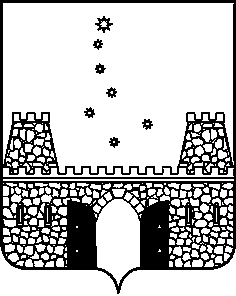 ПОСТАНОВЛЕНИЕАДМИНИСТРАЦИИ МУНИЦИПАЛЬНОГО ОБРАЗОВАНИЯ СТАРОМИНСКИЙ РАЙОН от _____________ г.                                                                                   №ст-ца СтароминскаяО внесении изменений в постановление администрациимуниципального образования Староминский район от 1 сентября 2021 г.    № 1028 «Об утверждении Порядка организации бесплатного двухразового питания детей с ограниченными возможностями здоровья, обучающихся в муниципальных общеобразовательных организациях муниципального образования Староминский район, реализующих образовательные программы начального общего, основного общего, среднего общего образования, и детей с ограниченными возможностями здоровья, обучающихся на дому»В соответствии с пунктом 7 статьи 79 Федерального закона от 29 декабря 2012 года №273-ФЗ «Об образовании в Российской Федерации» руководствуясь статьей 31 Устава муниципального образования Староминский район, п о с т а н о в л я ю: 1. Внести в постановление администрации муниципального образования Староминский район от 1 сентября 2021 года № 1028 «Об утверждении Порядка организации бесплатного двухразового питания детей с ограниченными возможностями здоровья, обучающихся в муниципальных общеобразовательных организациях муниципального образования Староминский район, реализующих образовательные программы начального общего, основного общего, среднего общего образования, и детей с ограниченными возможностями здоровья, обучающихся на дому» следующие изменения:1.1. Пункт 4.8 раздела 4, изложить в следующей редакции:«Детям с ОВЗ, индивидуальное обучение которым общеобразовательные организации осуществляют на дому, по заявлению родителей (законных представителей) бесплатное двухразовое питание может быть заменено денежной компенсацией, которая выплачивается ежемесячно родителю (законному представителю), за исключением случаев нахождения обучающегося на стационарном (амбулаторном) лечении, времени нахождения в организациях отдыха и оздоровления, санаториях (во внеканикулярный период), в организациях, предоставляющих услуги по реабилитации, на стационарном лечении в организациях здравоохранения, а также в других организациях, в которых обучающийся ребенок с ОВЗ, находится на полном государственном обеспечении.Денежная компенсация родителю, усыновителю выплачивается по безналичному расчету путем перечисления денежных средств на счет, открытый в банке. Услуги банков по зачислению денежных средств на счета получателей компенсации в размере до 1,5% включительно оплачиваются муниципальными общеобразовательными организациями согласно заключенных контрактов (договоров) из средств целевых субсидий на организацию и обеспечение бесплатным двухразовым питанием детей с ОВЗ, обучающихся в муниципальных общеобразовательных организациях муниципального образования Староминский районВ соответствии со статьей 37 Гражданского кодекса Российской Федерации денежная компенсация опекуну, попечителю, приемному родителю выплачивается по безналичному расчету путем перечисления денежных средств на отдельный номинальный счет, открываемый опекуном, попечителем, приемным родителем в соответствии с главой 45 Гражданского кодекса Российской Федерации, и расходуется опекуном, попечителем,  приемным родителем без предварительного разрешения органа опеки и попечительства.Список получателей компенсации утверждается приказом руководителя муниципальной образовательной организации.Выплата компенсации осуществляется не позднее 8 числа месяца, следующего за отчетным месяцем. Начисление компенсации осуществляется пропорционально периоду обучения, установленному в организации, осуществляющей образовательную деятельность, с даты подачи заявления в данную организацию. Размер и порядок определения суммы денежной компенсации определяются управлением образования администрации муниципального образования Староминский районВыплата компенсации приостанавливается в случаях:1) смерти получателя компенсации;2) лишения родительских прав получателя компенсации;3) прекращения опеки (попечительства), отмены усыновления.Компенсация может быть переоформлена на другого родителя (законного представителя, опекуна (попечителя), усыновителя, приёмного родителя).Сведения о получателях компенсации, предусмотренной настоящим Порядком, представляются в Единую государственную информационную систему социального обеспечения (ЕГИССО).»;1.2. Приложение №1 изложить в следующей редакции:«ПРИЛОЖЕНИЕ № 1к порядку организации бесплатного двухразового питания детей с ограниченными возможностями здоровья, обучающихся в муниципальных общеобразовательных организациях муниципального образования Староминский район, реализующих образовательные программы начального общего, основного общего, среднего общего образования, и детей с ограниченными возможностями здоровья, обучающихся на дому»ФОРМАзаявления о предоставлении бесплатного двухразового питания(компенсации за питание) обучающемуся с ограниченными возможностями здоровья, получающему начальное общее, основное общее, среднее общее образование на домуДиректору___________________________________________________от родителя (законного представителя)проживающего по адресу:                 ___________________________________________ЗАЯВЛЕНИЕПрошу предоставить бесплатное двухразовое питание моему ребенку___________________________________________________________________(Ф.И.О., дата рождения)обучающемуся (йся)  «	» класса: бесплатное двухразовое питание в форме денежной компенсации.Копии документов, подтверждающих основание предоставления бесплатного двухразового питания:______________________________________________________________________________________________________________________________________________________________________________________Прошу компенсацию перечислять по следующим реквизитам: ______________________________________________________________________________________________В случае изменения оснований для получения питания на бесплатной основе обязуюсь письменно информировать администрацию общеобразовательной организации в течение 5 календарных дней.Дата «____» ________ 20__ года  _________ (____________________)»1.3. Приложение № 2 изложить в следующей редакции:«ПРИЛОЖЕНИЕ № 2к порядку организации бесплатного двухразового питания детей с ограниченными возможностями здоровья, обучающихся в муниципальных общеобразовательных организациях муниципального образования Староминский район, реализующих образовательные программы начального общего, основного общего, среднего общего образования, и детей с ограниченными возможностями здоровья, обучающихся на дому»ФОРМАзаявления о предоставлении бесплатного двухразового горячего питанияобучающемуся с ограниченными возможностями здоровья,получающему начальное общее, основное общее и среднее общее образование Директору__________________________________________________от родителя (законного представителя)_____________________________________________проживающего по адресу:                 ___________________________________________ЗАЯВЛЕНИЕПрошу предоставить бесплатное двухразовое горячее питание моему ребенку___________________________________________________________________(Ф.И.О., дата рождения)обучающемуся (йся)  «___» класса, получающему начальное общее, основное общее и среднее общее образование, в форме горячего завтрака и обеда.Копии документов, подтверждающих основание предоставления бесплатного двухразового питания:______________________________________________________________________________________________________________________________________________________________________________________В случае изменения оснований для получения питания на бесплатной основе обязуюсь письменно информировать администрацию общеобразовательной организации в течение 5 календарных дней.Дата «____» ________ 20__ года  ___________(____________________)»                                                                            подпись                                 расшифровка2. Начальнику организационного отдела управления делами администрации муниципального образования Староминский район Г.Ю. Клименко разместить настоящее постановление на официальном сайте администрации муниципального образования Староминский район в сети Интернет.3. Постановление вступает в силу со дня его официального обнародования и распространяется на правоотношения возникшие с 1 февраля 2022 года.Глава муниципального образования Староминский район                                                                              В.В. Горб